Soal No. 1 Ketikkan Naskah sesuasi format gambar !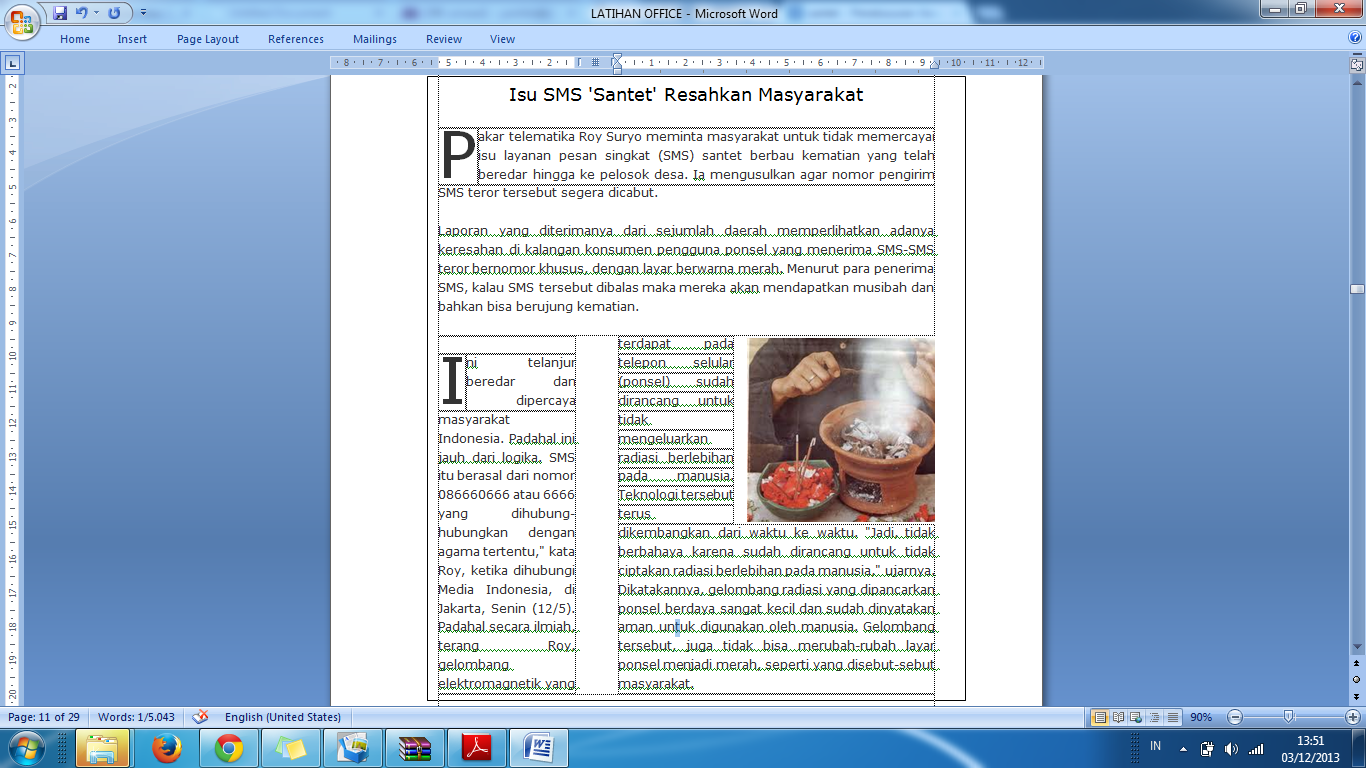 Soal No.2 : Buatlah Table seperti gambar dibawah ini !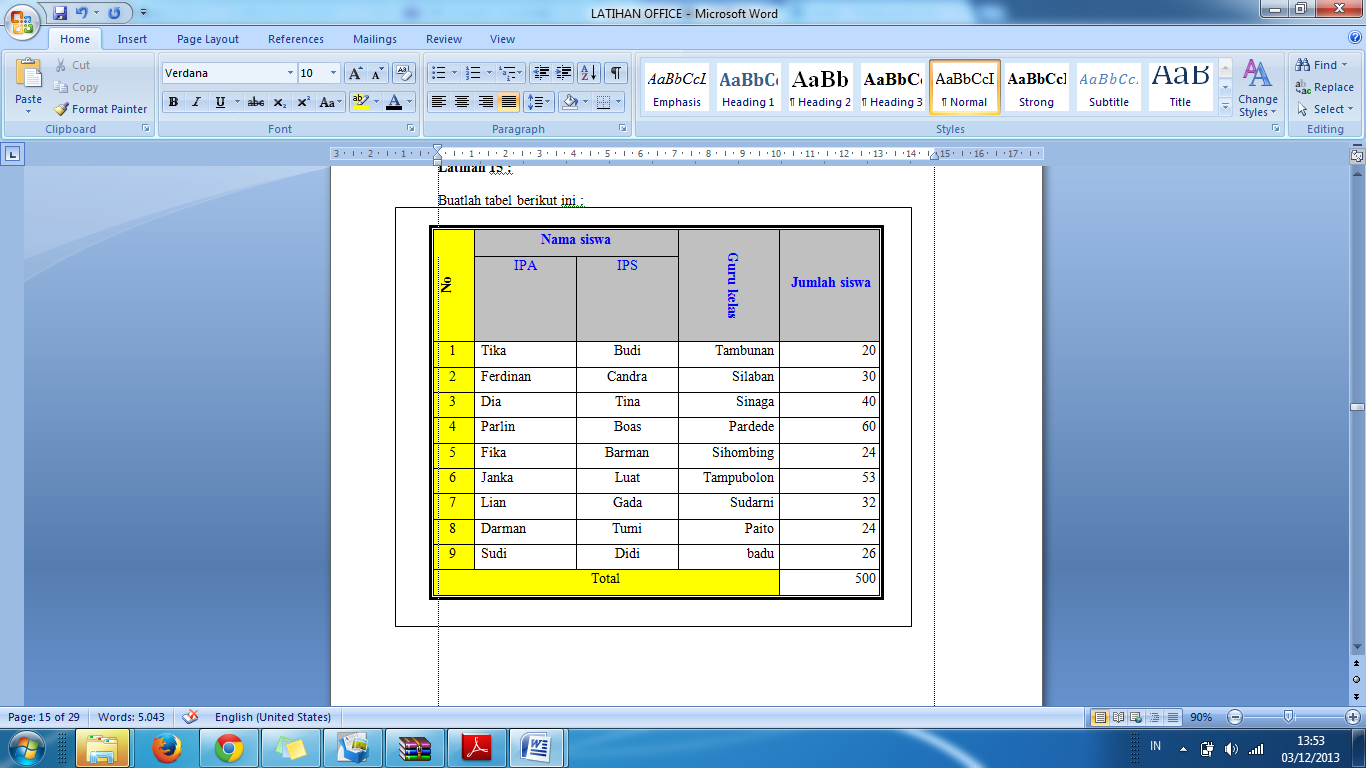 Soal No. 3 : Buatlah seperti gambar dibawah ini !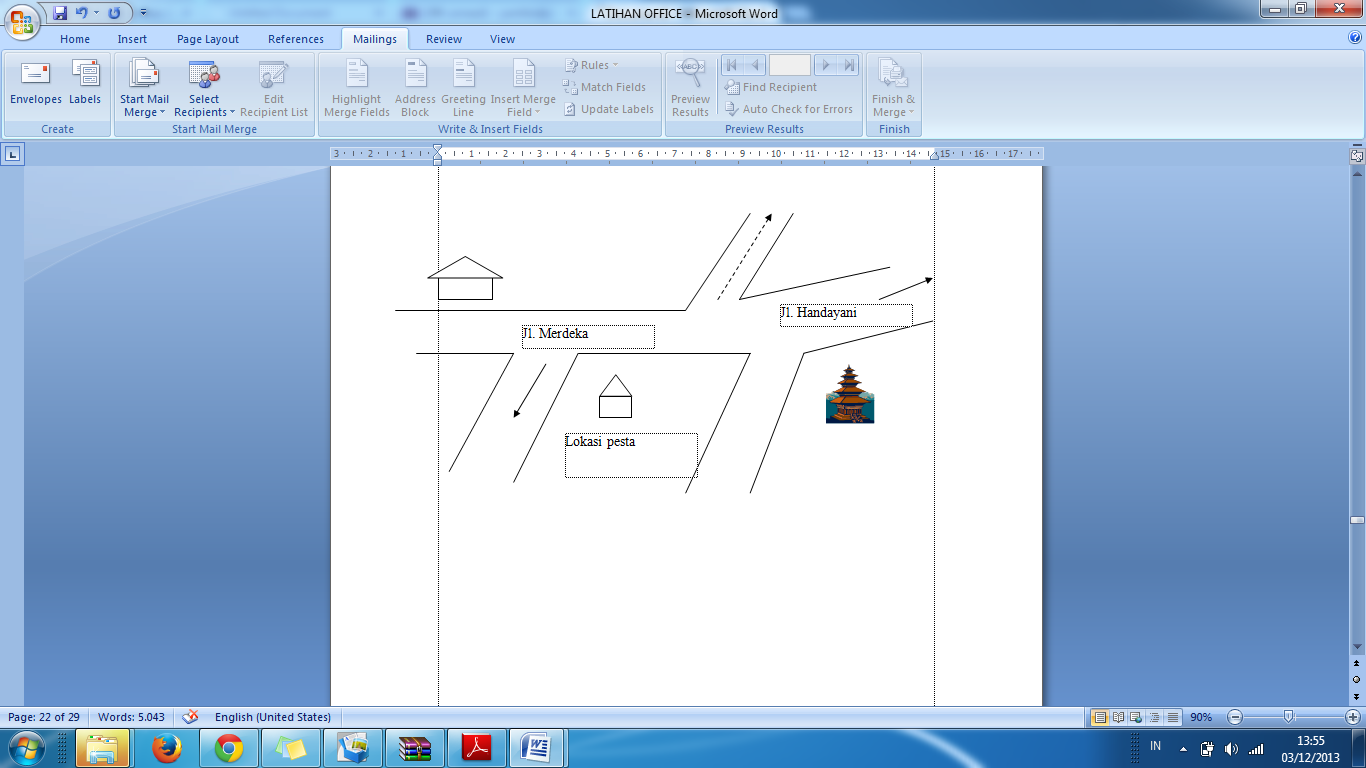 